2024 жылғы 14 маусымда «Шаңырақ camp” жазғы этно-лагерінің балалары Иртыш кинотеатрына “Пушистый вояж”айтты мультфильмін тамашалады. Мультфилім балаларға мейірім мен адалдыққа толы әсер сыйлады. Балалар жолда жүру ережелерін сақтай отырып мекемеге оралды.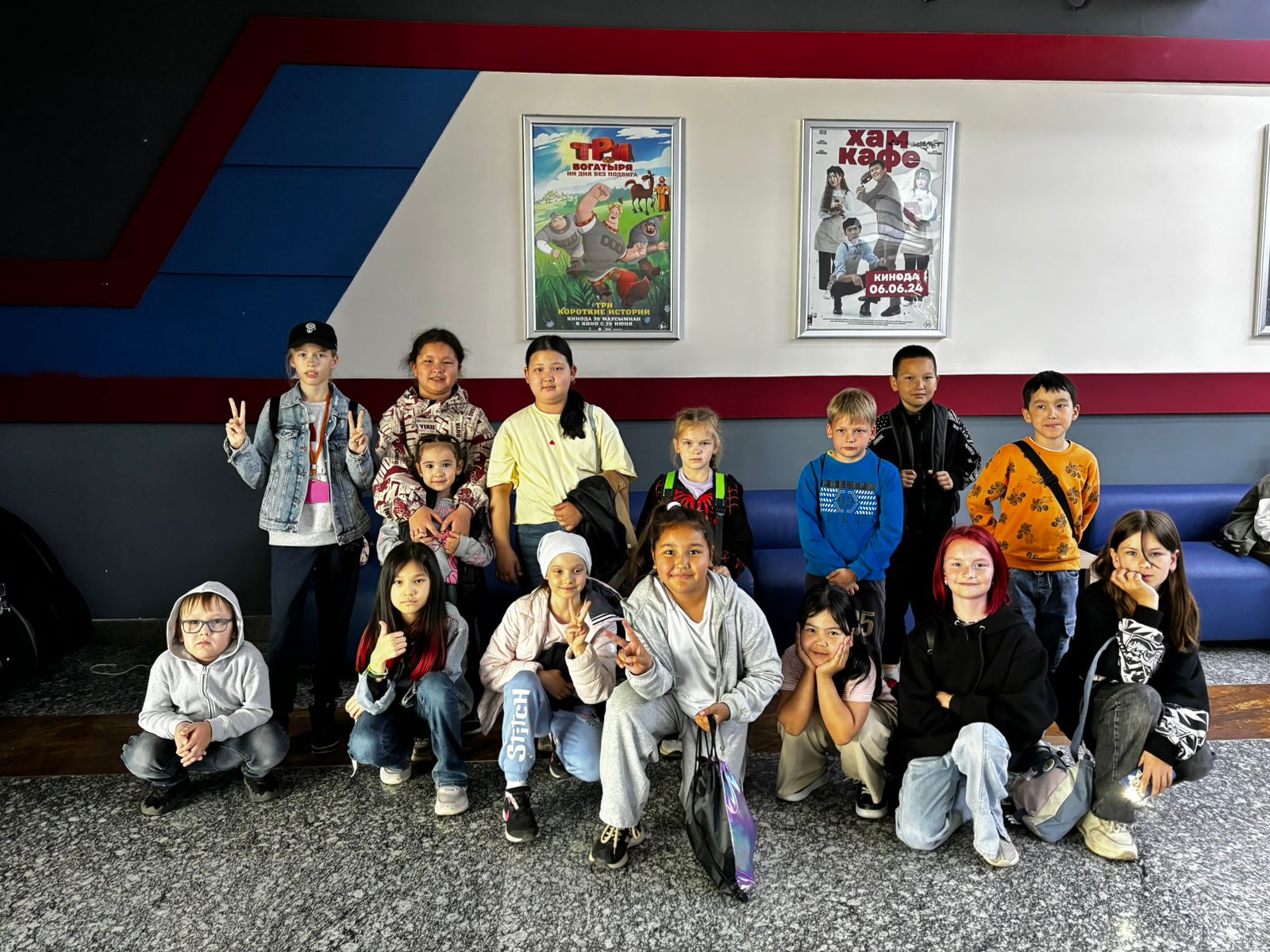 